Mark Your Calendars….Dust Off Your Bikes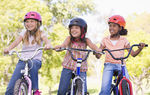 Saturday, May 31, 201410:00 a.m. to 1:00 p.m.Battle of Beaverdams ParkBring all of the family to get ready for a safe riding season ahead! Get your bikes safety checked and your helmets fitted, at no cost. ( Two bike mechanics on site! ) Test your riding skills to win prizes at the “Bicycle Rodeo”. Learn about the riding trails in and around Thorold. Visit your beautiful downtown for lunch and breakfast specials before or after the second annual “Dust Off Your Bikes” event.Family Cycling Day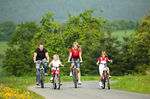 Sunday, August 24, 20141:00 p.m. Battle of Beaverdams ParkBring the whole family for one of three guided rides 1 km, 5 kms or 25 kms through Thorold and enjoy a free community barbeque in the park, following the rides!Sponsored by the Thorold Active transportation Committee and the Thorold BIA.